History of the Periodic Table1669 – _________________________________ discovers phosphorus1680 – Robert Boyle also discovered __________________________ and made it public1789 – Antoine Lavoisier tries grouping elements into the categories of ___________, ______________, ___________ and _____________1809 – At least ____ elements were discovered by this time1863 – John Newlands divided the 56 elements that were discovered into ____ different groups1869 – Dmitri Mendeleev starts organizing the elements by ___________ ________. He left _______________ spots for unknown elements to fit in1886 – Antoine Bequerel discovers radioactivity. Scientists can begin using this to examine the ________________ of atoms1894 – Sir Ramsay and Lord Rayleigh discover the ____________ ________. They get organized as group 0 in the periodic table.1911 – Earnest Rutherford discover that electrons revolve around a central ___________1913 – Bohr discovers that electrons move around the nucleus at specific energy _______1914 – Henry Moseley uses the number of _______________ of an element to give the elements an _________ _____________. This re-organizes the periodic table a bit and corrects some pieces.1932 – James Chadwick discovers ____________ and completes the basis for the periodic table1945 – Glenn Seaborg identifies the lanthanides and actinides.Properties of the Periodic TableHorizontal rows are called __________________. A period usually shows a repeating trend of changes from left to right.Vertical columns are called ____________ or _______________. Groups share a common set of chemical properties and often have some shared physical propertiesNotable Groups:Alkali Metals (Group 1):Alkaline Earth Metals (Group 2): Halogens (Group 17):Noble Gases (Group 18): Blocks are wide sections of the periodic table where the elements share the majority of their properties. There are three blocksReading the Periodic Table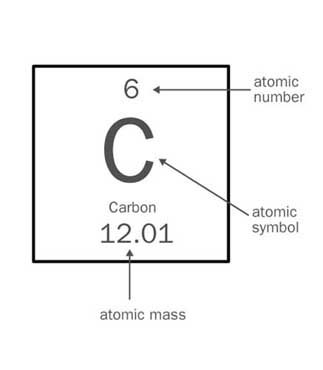 Atomic Symbol/Formula:Atomic Number:Atomic Mass: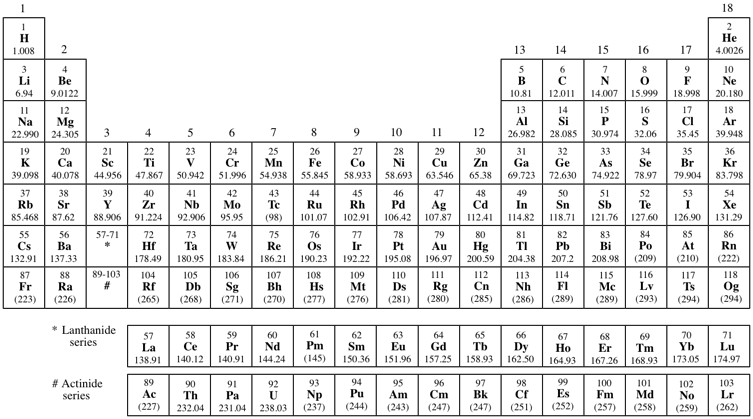 State at room temperatureAppearanceConductivityMalleability and DuctilityMetalsShinyGood at conducting heat and electricityMalleable and ductileNon-MetalsNot shinyPoor conductor of heat and electricityBrittle and not ductileMetalloidsCan be shiny or dullMay conduct electricityPoor heat conductorBrittle and not ductile